          《在线课堂》学习单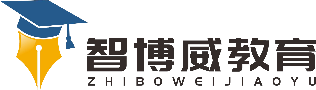 班级：                姓名：                 单元英语三年级上册Unit3 Animals课题Story温故知新一、写出相应的单词。  1.大象           2.猴子             3.兔子               4.狮子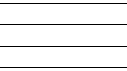 自主攀登一、抄写下列句子。What’s this?                        It’s a cat.二、选出符合题意的对话。1.           2.               3.            4.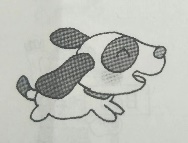 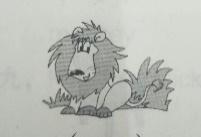 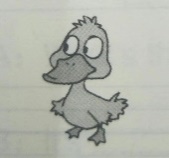 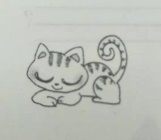 (     )             (    )         (     )         (     )稳中有升Look, read and write.选词填空。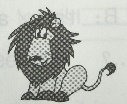 1.  Is this a tiger?   ________, it ________.2. Is this an elephant?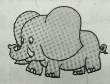    ________, it ________.3. Is this a _____________?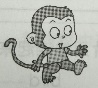   Yes, it is.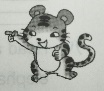 4. Is this a ___________?  Yes, it is.说句心里话